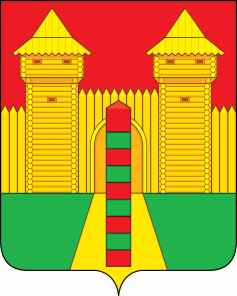 АДМИНИСТРАЦИЯ МУНИЦИПАЛЬНОГО ОБРАЗОВАНИЯ «ШУМЯЧСКИЙ РАЙОН» СМОЛЕНСКОЙ ОБЛАСТИФИНАНСОВОЕ УПРАВЛЕНИЕПРИКАЗ   от  29 июня  2022г.                               № 23 В соответствии со статьей 160.1 Бюджетного кодекса Российской Федерации            ПРИКАЗЫВАЮ: 1. Внести в перечень главных администраторов доходов бюджета муниципального образования «Шумячский район» Смоленской области на 2022 год и на плановый период 2023 и 2024 годов, утвержденный постановлением Администрации муниципального образования «Шумячский район» Смоленской области от 24.12.2021 года № 584 «Об утверждении перечней главных администраторов доходов и источников финансирования дефицита бюджета муниципального образования «Шумячский район» Смоленской области на 2022 год и на плановый период 2023 и 2024 годов» (приложение 1), следующие изменения: 1) после строки:добавить строку следующего содержания:2. Настоящий приказ вступает в силу со дня его подписания.Начальник Финансового управления	                	Ю.В. ВозноваО внесении изменений   в     перечень главных администраторов доходов     бюджета муниципального образования «Шумячский район» Смоленской области9022 08 05000 05 0000 150Перечисления из бюджетов муниципальных районов (в бюджеты муниципальных районов) для осуществления возврата (зачета) излишне уплаченных или излишне взысканных сумм налогов, сборов и иных платежей, а также сумм процентов за несвоевременное осуществление такого возврата и процентов, начисленных на излишне взысканные суммы9022 08 10000 05 0000 150Перечисления из бюджетов муниципальных районов (в бюджеты муниципальных районов) для осуществления взыскания